Mål återberättande text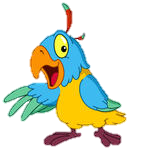 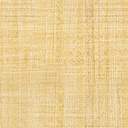 TalaJag kan:       återberätta i kronologisk ordning      hålla mig till ämnet      använda varierande tidsord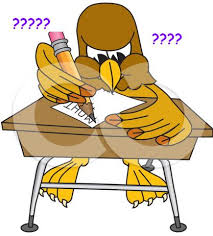       tala tydligt.                          Skriva                                                                                    Jag kan:		skriva rubrik, inledning och avslutning	                     hålla mig till ämnet                                          skriva i kronologisk ordning                                          skriva med varierande tidsord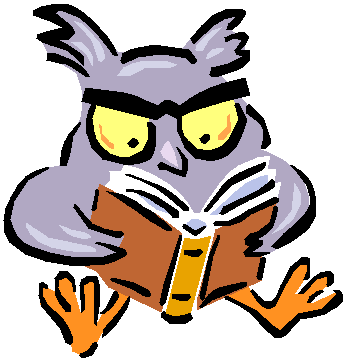                                           dela upp min text i stycken                                          skriva i dåtid Läsa Jag kan:                urskilja den återberättande textens struktur               förutse textens handling               reda ut oklarheter i texten               ställa frågor till texten               sammanfatta huvuddragen i det jag läst